ULAS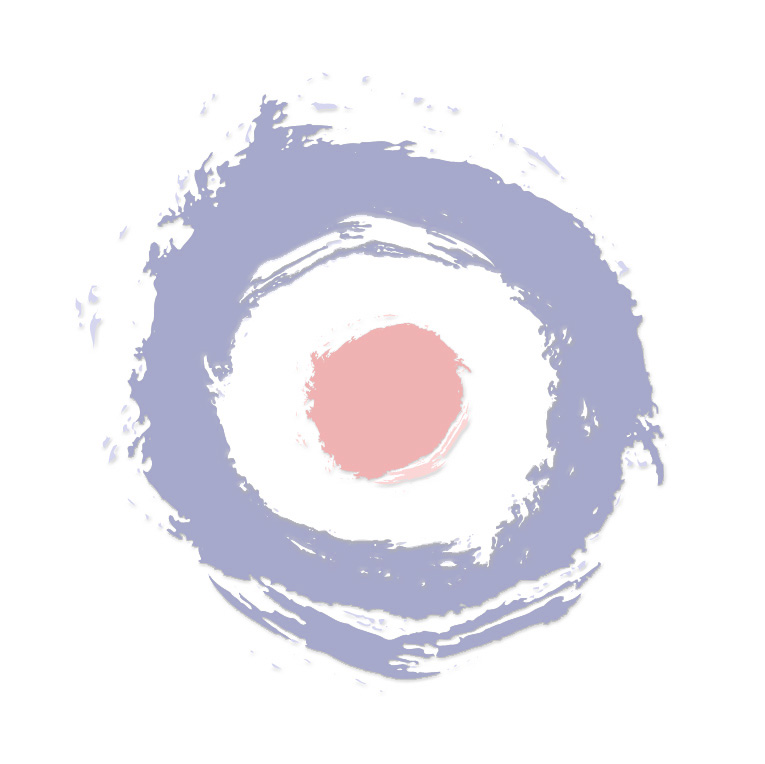 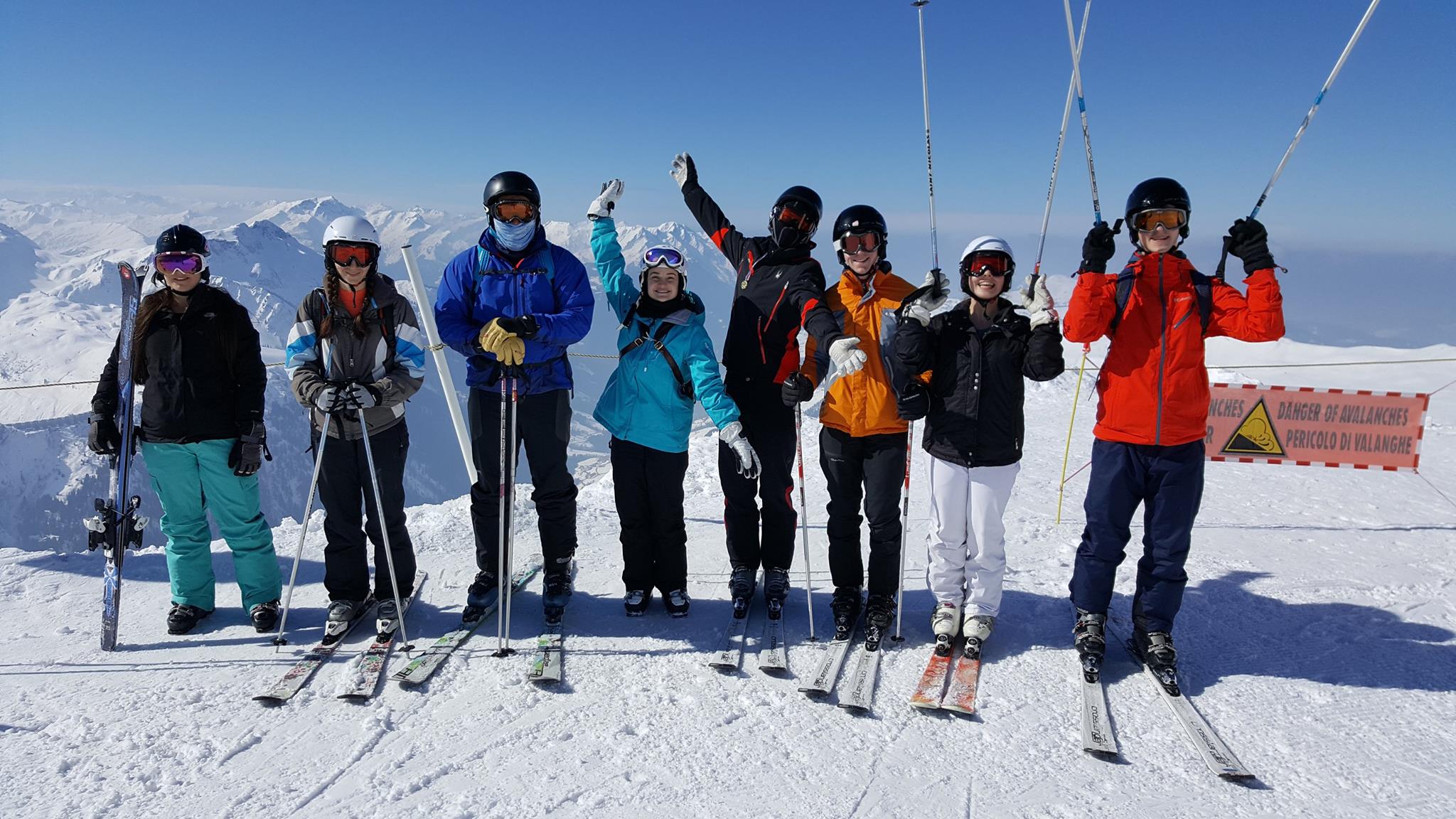 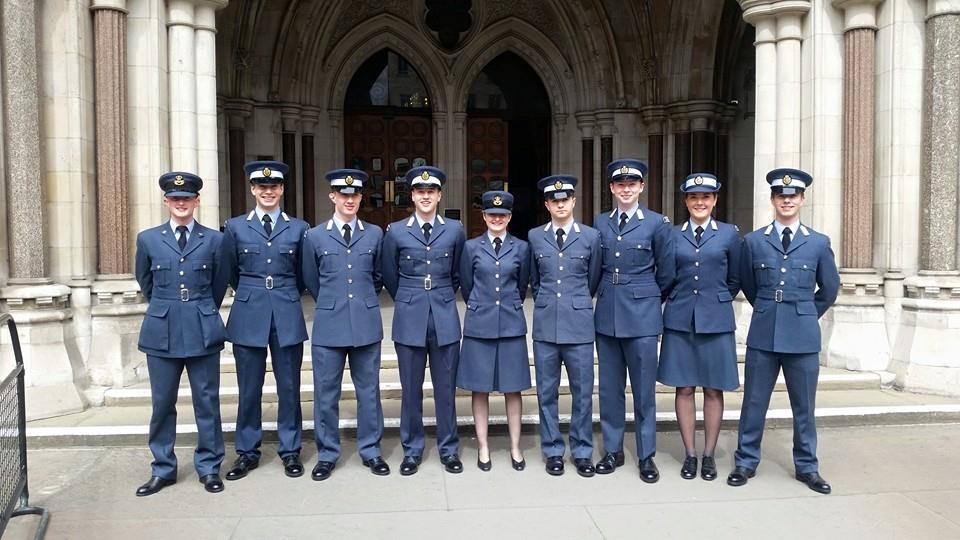 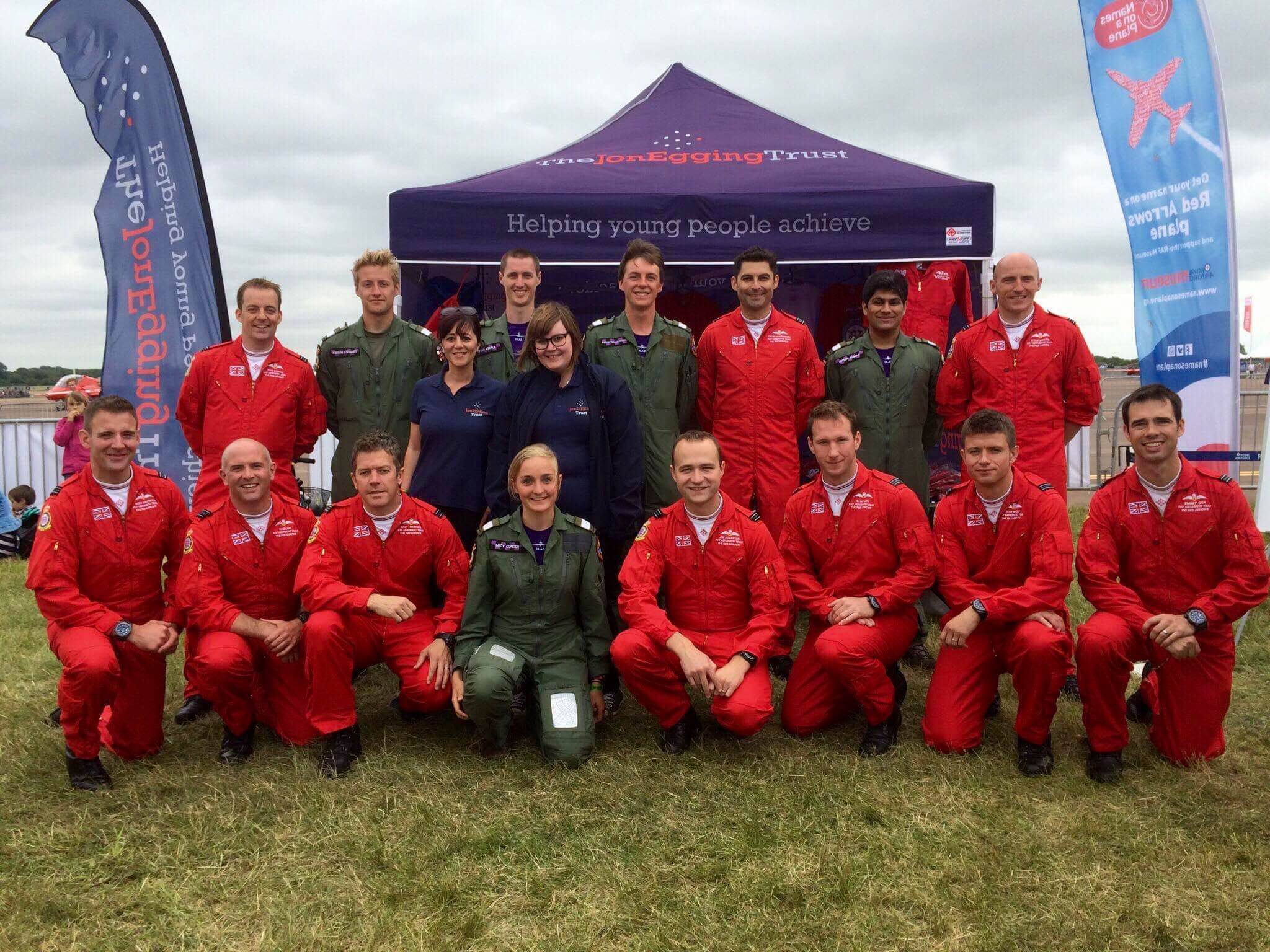 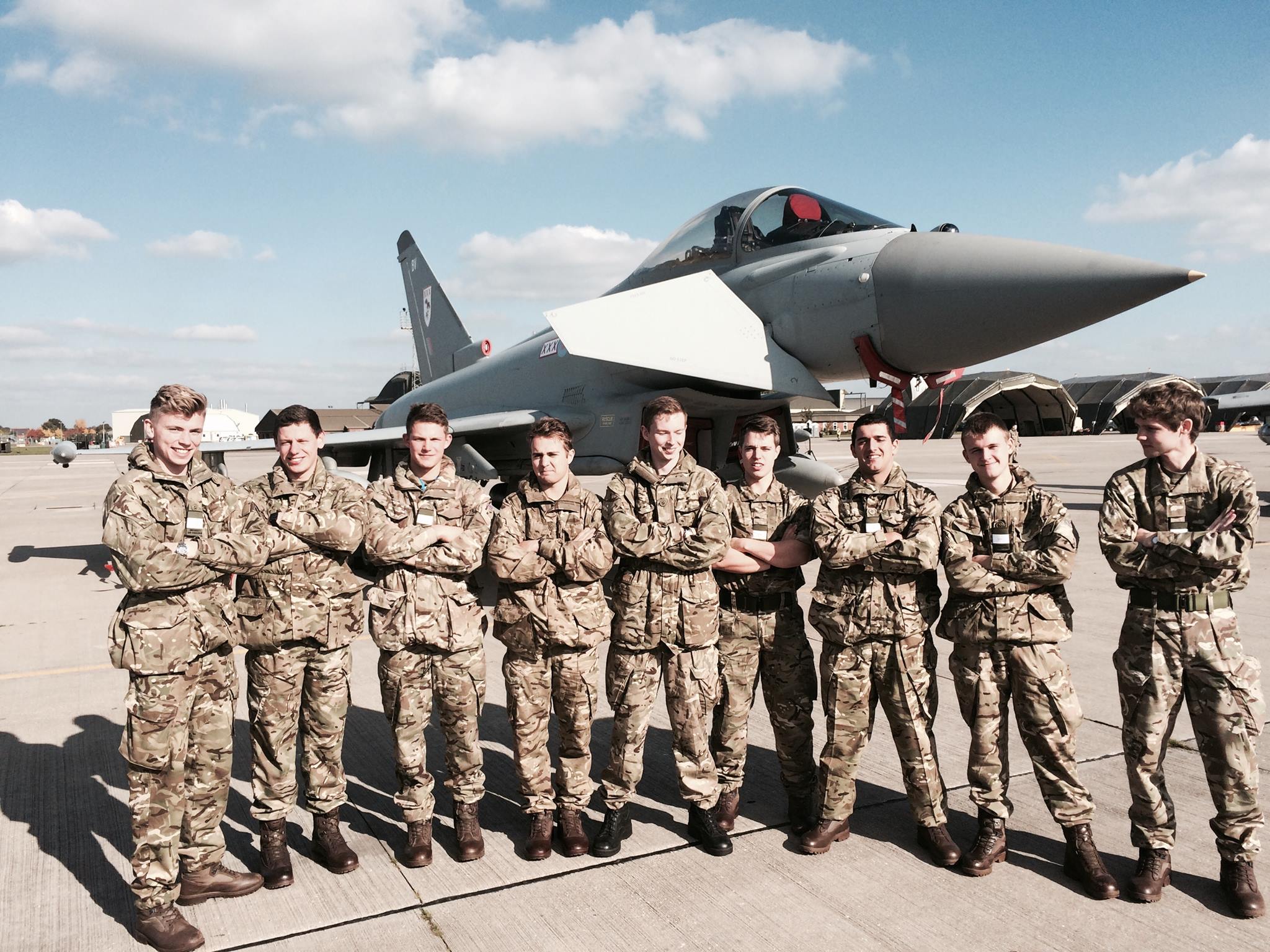 WE PAY YOU a pro-rata daily rate of around £40, up to a maximum of 35 days pa. In addition, we will refund your travel costs to RAF Northolt (personal contribution and exclusions apply).ELIGIBILITY  In order to join a UAS you must fulfil the following criteria:Full time student at an affiliated university, not foundation year studentsAt least 3 terms left on your course.Physically fitBritish Citizen, British National for 5 years,  CitizenBritish Citizens should normally have resided in the  for the past 3 yearsCommonwealth Citizens should have resided in the  for the past 5 yearsThere are medical conditions which will preclude eligibility and can be found at:https://www.raf.mod.uk/recruitment/media/1652/medical-conditions-that-preclude-entry.pdfIf you have any queries or are interested in joining but cannot make it to a freshers’ fair please seek further information from us.CONTACT INFORMATIONMrs T Gray                                                follow us on 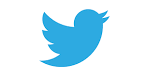 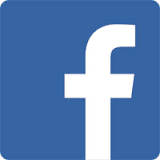 University of London Air Squadron               @londonuasRAF Northolt					      University of London Air Squadron West End Road RuislipMiddlesexHA4 6NGEmail: 6FTS-ULAS-Adj@mod.ukPhone: 0208 833 8250 